О направлении информации по факту ДТП с участием несовершеннолетнегоУважаемые руководители!Информирую Вас о том, что 25.03.2023 года в 13.10 часов на автодороге «Верхняя Пышма – Невьянск», 4 км произошло дорожно-транспортное происшествие с участием и по вине несовершеннолетнего велосипедиста. Водитель Ч, управляя автомобилем, двигаясь со стороны п. Балтым в направлении г. Верхняя Пышма, допустил наезд на велосипедиста Д, (13 лет), который двигался по автодороге по ходу движения ТС, в результате чего травмы с оказанием разовой медицинской помощи получил 1 несовершеннолетний пешеход. В результате ДТП несовершеннолетний пешеход, посещаемая образовательная организация: Муниципальное автономное общеобразовательное учреждение «Средняя образовательная школа  с углубленным изучением отдельных предметов», г. Верхняя Пышма, место жительства: п. Балтым, доставлен в ДГКБ № 9 г. Екатеринбурга, где подростку поставлен диагноз: «ушиб передней брюшной стенки, ушибленная рана поясничной области, ушибы, ссадины лица, правых нижних конечностей, не госпитализирован.Несовершеннолетний находился на автодороге один, направлялся на встречу с другом в Манин парк. Мама о местонахождении сына знала, ребенок поставил ее в известность о своих намерениях поехать кататься. Примерное расстояние от дома до места ДТП около 1 км, до образовательной организации, посещаемой школьником – 3,8 км. Данный маршрут движения мальчику хорошо знаком, ездил по нему неоднократно. В момент ДТП ребенок был одет в светлые штаны и кофту. Световозвращающие элементы на одежде, защитный шлем и экипировка  отсутствовали. Во время движения по дороге мальчик наушники, капюшон, телефон либо иные средства и вещи, мешающие слуховому и зрительному восприятию дорожной ситуации, не использовал. Место ДТП в маршрут движения «дом-школа-дом» не входит.Со слов водителя транспортного средства «HYNDAI SM SANTA FE CLASSIC», государственный регистрационный знак М649КА/51, собственник:Ч, следует, что он двигался со стороны п. Балтым в направлении г. Верхняя Пышма  со скоростью около 40 км/ч, с включенным ближним светом фар, впереди автомобиля в попутном направлении двигался велосипедист по обочине, велосипедист резко повернул руль влево и выехал на проезжую часть, столкнувшись с движущимся автомобилем, водитель затормозил и пытался уйти от столкновения в левую сторону, но избежать столкновения не удалось.Со слов матери несовершеннолетнего Д. (13 лет), следует, что около 12.45 часов сын сообщил ей, что поедет с другом кататься на велосипедах в «Манин парк». Мать ребенка отпустила, т.к. сын регулярно (более 2 лет) ездит кататься в парк, маршрут движения ему знаком. Велосипед мальчику приобрела мама 2 года назад. Обычно данный участок дороги мальчик проезжает по пешеходной дорожке. Со слов ребенка маме известно, что мальчик торопился на встречу к другу и решил сократить путь, поехав по справа по обочине, он не заметил движущийся автомобиль, момент ДТП он не помнит.        Прошу особое внимание родителей обращать на то, что велосипедисты в возрасте от 7 до 14 лет и лица, использующие средства индивидуальной мобильности, в возрасте от 7 до 14 лет должны осуществлять движение только по тротуарам, пешеходным и велосипедным и велопешеходным дорожкам, а также в пределах пешеходных зон.Главный государственный инспекторбезопасности дорожного движения Верхнепышминского, Среднеуральского городских округов                                                                                       И.Н. КаптиевОтделение ГосавтоинспекцииИсп. З.Ю. Алимова8 9120451795ГУ МВД России по Свердловской областиМЕЖМУНИЦИПАЛЬНЫЙ ОТДЕЛМИНИСТЕРСТВА ВНУТРЕННИХ ДЕЛРОССИЙСКОЙ ФЕДЕРАЦИИ«ВЕРХНЕПЫШМИНСКИЙ»(МО МВД России «Верхнепышминский»)Уральских рабочих, 34, Верхняя Пышма, 624090ГУ МВД России по Свердловской областиМЕЖМУНИЦИПАЛЬНЫЙ ОТДЕЛМИНИСТЕРСТВА ВНУТРЕННИХ ДЕЛРОССИЙСКОЙ ФЕДЕРАЦИИ«ВЕРХНЕПЫШМИНСКИЙ»(МО МВД России «Верхнепышминский»)Уральских рабочих, 34, Верхняя Пышма, 624090ГУ МВД России по Свердловской областиМЕЖМУНИЦИПАЛЬНЫЙ ОТДЕЛМИНИСТЕРСТВА ВНУТРЕННИХ ДЕЛРОССИЙСКОЙ ФЕДЕРАЦИИ«ВЕРХНЕПЫШМИНСКИЙ»(МО МВД России «Верхнепышминский»)Уральских рабочих, 34, Верхняя Пышма, 624090ГУ МВД России по Свердловской областиМЕЖМУНИЦИПАЛЬНЫЙ ОТДЕЛМИНИСТЕРСТВА ВНУТРЕННИХ ДЕЛРОССИЙСКОЙ ФЕДЕРАЦИИ«ВЕРХНЕПЫШМИНСКИЙ»(МО МВД России «Верхнепышминский»)Уральских рабочих, 34, Верхняя Пышма, 624090ГУ МВД России по Свердловской областиМЕЖМУНИЦИПАЛЬНЫЙ ОТДЕЛМИНИСТЕРСТВА ВНУТРЕННИХ ДЕЛРОССИЙСКОЙ ФЕДЕРАЦИИ«ВЕРХНЕПЫШМИНСКИЙ»(МО МВД России «Верхнепышминский»)Уральских рабочих, 34, Верхняя Пышма, 624090ГУ МВД России по Свердловской областиМЕЖМУНИЦИПАЛЬНЫЙ ОТДЕЛМИНИСТЕРСТВА ВНУТРЕННИХ ДЕЛРОССИЙСКОЙ ФЕДЕРАЦИИ«ВЕРХНЕПЫШМИНСКИЙ»(МО МВД России «Верхнепышминский»)Уральских рабочих, 34, Верхняя Пышма, 624090Начальнику МКУ «Управлениеобразования ГО Верхняя Пышма»Т.В. Балюковой Начальнику МКУ «Управление образования ГО Среднеуральск»Е.С. Сюзевой№№на №отот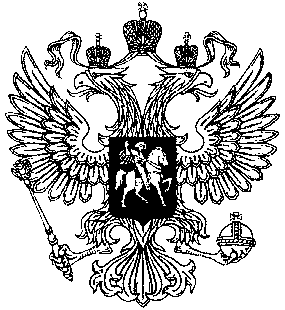 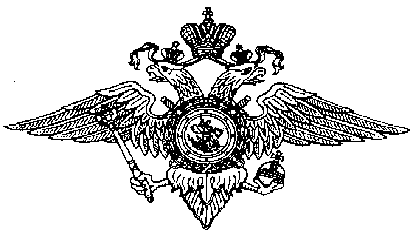 